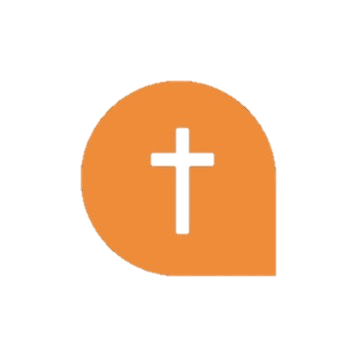 NEWPORT CITY CHURCH OF GOD2022 Quarterly Report (Oct-Dec)Starting Balance Oct 1, 2022				                    $145,622.65Tithes & Offerings					                    	          $ 98,747.38Total Paid Out							          $ 88,265.76Ending Balance December 31, 2022				          $156,104.27